Vinterfest!Søndag 10.2 kl 11.00 arrangeres det vinterfest i barnehagen!  Her har vi skiløyper og akebakke, og fyrer opp i grillhytta. Ta med ski, akebrett, mat og drikke for dagen, og møt opp for en huggal dag!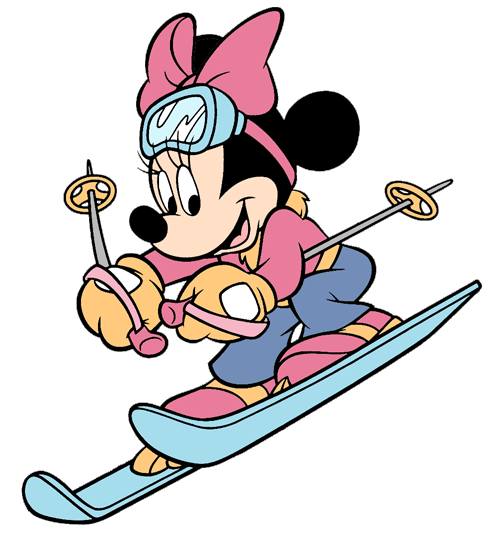 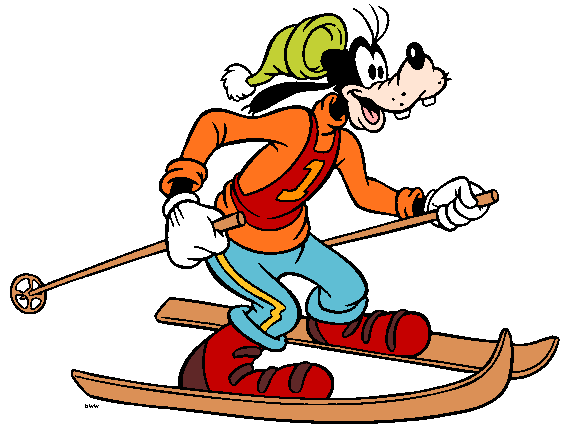 